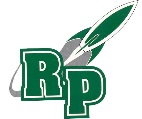 APRIL ANNE BOSS SCHOLARSHIP APPLICATIONFor Students AttendingREETHS-PUFFER HIGH SCHOOL(Please type)Name:  					Date:  		Address (include zip code):  								Birthdate: 					Parent or Guardian Name:  							Phone Number: 				OCCUPATIONAL GOAL:  EXTRA-CURRICULAR ACTIVITIES:  WORK EXPERIENCE/COMMUNITY SERVICE:                                                                                                                                                      Page 2 of 3APRIL ANNE BOSS SCHOLARSHIP APPLICATIONFor Students AttendingREETHS-PUFFER HIGH SCHOOLAPPLICANT'S STATEMENT (Please type or print) – Articulate to the board how the curriculum you took reflects and demonstrates academic rigor and high academic achievement. (Limit your response to 400 words)For consideration, this application must be returned to your counselor.COUNSELOR RETURN TO:	Reeths-Puffer Schools	c/o Margie Bates 	991 W. Giles Road	Muskegon, MI 49445DEADLINE:  Friday, April 15, 2016, at 4:00 p.m.MUST INCLUDE:  	Application with applicant's statement, Transcript of High School Record, to date, with ACT or SAT scores, if available, GPA, to date, and Principal or Counselor Recommendation.                                                                                                                                                     Page 3 of 3	APRIL ANNE BOSS SCHOLARSHIP APPLICATIONFor Students AttendingREETHS-PUFFER HIGH SCHOOLPRINCIPAL OR COUNSELOR RECOMMENDATION (Please type or print) – Please include in your recommendation any special circumstance that you think may impact the Scholarship Committee’s decision in awarding this scholarship.	Student's Name:  							 Principal/Counselor Signature:  __________________________________   Title:  _________________________________ Date Signed:  ______________________________________				